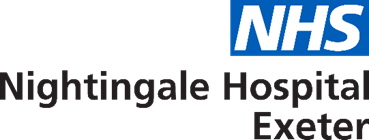 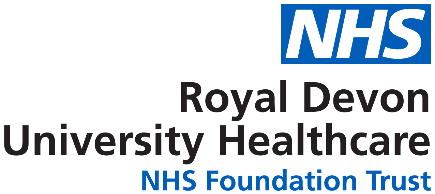 JOB DETAILS JOB DETAILS Job Title Assistant Therapy Practitioner – Elective Orthopaedics NGHReports to Clinical Lead PhysiotherapistBand 4Accountable to Chief AHP, RD&E Specialist ServicesJOB PURPOSE JOB PURPOSE This position is based as part of the ward team at the South-West Ambulatory Orthopaedic Centre (Exeter Nightingale Hospital) to support the therapy teams to enable patients across the wards to be rehabilitated as part of their daily activities within the elective orthopaedic pathway.The post holder will carry out pre and post-operative assessments for mobility, advise on exercise programmes and provide a range of therapeutic interventions, treatment, exercises and advice to patients following their elective orthopaedic procedures. Treatment activities might include following and adapting exercise and mobility programmes; practising personal activities of daily living such as washing and dressing and supporting the discharge home assessment, and follow-up processes and providing mobility equipment as required. They will provide walking aids, splints etc as required.The post holder will work alongside the therapy teams and provide close liaison with family, carers and external agencies to ensure safe and effective transfer of patient therapy from the in-patient setting to home or other services as appropriate. The aim will be to support same day discharge where possible. The post-holder will include regular weekend and bank holiday commitments across seven days.This position is based as part of the ward team at the South-West Ambulatory Orthopaedic Centre (Exeter Nightingale Hospital) to support the therapy teams to enable patients across the wards to be rehabilitated as part of their daily activities within the elective orthopaedic pathway.The post holder will carry out pre and post-operative assessments for mobility, advise on exercise programmes and provide a range of therapeutic interventions, treatment, exercises and advice to patients following their elective orthopaedic procedures. Treatment activities might include following and adapting exercise and mobility programmes; practising personal activities of daily living such as washing and dressing and supporting the discharge home assessment, and follow-up processes and providing mobility equipment as required. They will provide walking aids, splints etc as required.The post holder will work alongside the therapy teams and provide close liaison with family, carers and external agencies to ensure safe and effective transfer of patient therapy from the in-patient setting to home or other services as appropriate. The aim will be to support same day discharge where possible. The post-holder will include regular weekend and bank holiday commitments across seven days.KEY WORKING RELATIONSHIPS Chief AHPMatron and nursing teams NGEConsultants, Medical Staff NGESPOA and discharge co-ordinators across the SW regionG.Ps and other community practitioners across SWSocial services staffHospital discharge facilitators, Intermediate and community services.Voluntary agencies and other community care providersChief AHPMatron and nursing teams NGEConsultants, Medical Staff NGESPOA and discharge co-ordinators across the SW regionG.Ps and other community practitioners across SWSocial services staffHospital discharge facilitators, Intermediate and community services.Voluntary agencies and other community care providersORGANISATIONAL CHART ORGANISATIONAL CHART KEY RESULT AREAS/PRINCIPAL DUTIES AND RESPONSIBILITIES KEY RESULT AREAS/PRINCIPAL DUTIES AND RESPONSIBILITIES The post-holder will be responsible for delivering therapy interventions and a range of assessments for which competencies have been agreed, to elective orthopaedic patients across the Nightingale Hospital.To understand the nature of medical conditions and the symptoms that are presented as a result and to deliver treatment programmes to deliver appropriate therapy in assessment and rehabilitation.They will attend Board Rounds and ensure all handovers and updates are accurate and timely. They will support the implementation of EPIC.The post-holder will be responsible for delivering therapy interventions and a range of assessments for which competencies have been agreed, to elective orthopaedic patients across the Nightingale Hospital.To understand the nature of medical conditions and the symptoms that are presented as a result and to deliver treatment programmes to deliver appropriate therapy in assessment and rehabilitation.They will attend Board Rounds and ensure all handovers and updates are accurate and timely. They will support the implementation of EPIC.COMMUNICATION/RELATIONSHIP SKILLS COMMUNICATION/RELATIONSHIP SKILLS To communicate condition related information to patients and relatives and/or sensitive information with empathy and reassurance.  To communicate condition related information to patients and relatives and/or sensitive information with empathy and reassurance.  To be aware of barriers to understanding for example knowledge and understanding and levels of cognition.To provide appropriate and timely information to all relevant members of the healthcare team regarding patients’ therapeutic progress with appropriate support from senior specialist therapy staff. Attend Board Round providing appropriate information to the healthcare teams to ensure that there is an integrated approach that benefits patient’s overall care and discharge plans.To communicate condition related information to patients and relatives and/or sensitive information with empathy and reassurance.  To communicate condition related information to patients and relatives and/or sensitive information with empathy and reassurance.  To be aware of barriers to understanding for example knowledge and understanding and levels of cognition.To provide appropriate and timely information to all relevant members of the healthcare team regarding patients’ therapeutic progress with appropriate support from senior specialist therapy staff. Attend Board Round providing appropriate information to the healthcare teams to ensure that there is an integrated approach that benefits patient’s overall care and discharge plans.ANALYTICAL/JUDGEMENTAL SKILLSANALYTICAL/JUDGEMENTAL SKILLSTo be responsible and accountable for specific therapy assessment within the core competencies for which training has been undertaken. To use appropriate outcome measures and set realistic and attainable treatment goals with patients with guidance from senior specialist therapy staff aiming for same-day discharge where possible. To analyse information gained in the assessment process and make decisions about which therapy treatment programme may be most appropriate without direct therapy supervision.  To be responsible for reassessing patient status as treatment progresses and contribute to the modification of treatment programmes as appropriate using clinical reasoning supported by senior specialist therapy staff.To be responsible and accountable for specific therapy assessment within the core competencies for which training has been undertaken. To use appropriate outcome measures and set realistic and attainable treatment goals with patients with guidance from senior specialist therapy staff aiming for same-day discharge where possible. To analyse information gained in the assessment process and make decisions about which therapy treatment programme may be most appropriate without direct therapy supervision.  To be responsible for reassessing patient status as treatment progresses and contribute to the modification of treatment programmes as appropriate using clinical reasoning supported by senior specialist therapy staff.PLANNING/ORGANISATIONAL SKILLSPLANNING/ORGANISATIONAL SKILLSPlan patient care without direct supervision.Plan, organise and prioritise own workload. Exercise good and effective personal time management, punctuality and consistent reliable attendance.Plan patient care without direct supervision.Plan, organise and prioritise own workload. Exercise good and effective personal time management, punctuality and consistent reliable attendance.PHYSICAL SKILLS PHYSICAL SKILLS To be responsible for the safe use of clinical and other equipment and to report any necessary repairs which need to be undertaken.  Basic computer skills to maintain patient records, e-mail, order equipment etc.Therapeutic handling of patients (e.g. positioning, stair practice) demonstrating dexterity and co-ordination skills often with the need for prolonged physical effort. This may include patients with complex and specialist needs. To be responsible for the safe use of clinical and other equipment and to report any necessary repairs which need to be undertaken.  Basic computer skills to maintain patient records, e-mail, order equipment etc.Therapeutic handling of patients (e.g. positioning, stair practice) demonstrating dexterity and co-ordination skills often with the need for prolonged physical effort. This may include patients with complex and specialist needs. PATIENT/CLIENT CARE PATIENT/CLIENT CARE To develop skills in the provision of clinical treatment related to exercise programmes, mobility and gait re-education, practising of activities of daily living, communication programmes and group activities. To be involved in the therapeutic moving and handling of patients as part of everyday clinical activities. To have skills of concentration as part of patient assessment and treatment.  To organise, prioritise and adjust own workload providing assessment and treatment as required within the specified scope of practice, ensuring treatment and requests for treatment are prioritised and dealt with promptly and efficiently..Liaise with Adult Community Services across Devon regarding equipment provision, adaptations, care packages and alternative placements with the support of senior staff.Liaise with other members of the multidisciplinary team through effective communication regarding patient treatment aims, progress and discharge planning (providing written reports and referrals as appropriate) supported by senior specialist staff.To be responsible for reassessing patient status as treatment progresses and contribute to the modification of treatment programmes as appropriate using clinical reasoning supported by senior specialist therapy staff.To use appropriate outcome measures and set realistic and attainable treatment goals with patients with guidance from senior specialist therapy staff. Facilitate the discharge process as appropriate using the strengths-based assessment process. Maintain accurate and timely patient records and reports in EPICTo ensure patient and staff safety during assessment and treatment.To work regular weekend days and bank holidays.To develop skills in the provision of clinical treatment related to exercise programmes, mobility and gait re-education, practising of activities of daily living, communication programmes and group activities. To be involved in the therapeutic moving and handling of patients as part of everyday clinical activities. To have skills of concentration as part of patient assessment and treatment.  To organise, prioritise and adjust own workload providing assessment and treatment as required within the specified scope of practice, ensuring treatment and requests for treatment are prioritised and dealt with promptly and efficiently..Liaise with Adult Community Services across Devon regarding equipment provision, adaptations, care packages and alternative placements with the support of senior staff.Liaise with other members of the multidisciplinary team through effective communication regarding patient treatment aims, progress and discharge planning (providing written reports and referrals as appropriate) supported by senior specialist staff.To be responsible for reassessing patient status as treatment progresses and contribute to the modification of treatment programmes as appropriate using clinical reasoning supported by senior specialist therapy staff.To use appropriate outcome measures and set realistic and attainable treatment goals with patients with guidance from senior specialist therapy staff. Facilitate the discharge process as appropriate using the strengths-based assessment process. Maintain accurate and timely patient records and reports in EPICTo ensure patient and staff safety during assessment and treatment.To work regular weekend days and bank holidays.POLICY/SERVICE DEVELOPMENT POLICY/SERVICE DEVELOPMENT To maintain competencies for assessment and treatment of medical / neurological conditions through regular in-service training.Report any incident/untoward incidents/near misses to the Manager in accordance with Trust policy.Be aware of, and follow the Health and Safety at Work Act and local/national guidelines.Be aware of and follow Trust policies and procedures.To maintain competencies for assessment and treatment of medical / neurological conditions through regular in-service training.Report any incident/untoward incidents/near misses to the Manager in accordance with Trust policy.Be aware of, and follow the Health and Safety at Work Act and local/national guidelines.Be aware of and follow Trust policies and procedures.FINANCIAL/PHYSICAL RESOURCES FINANCIAL/PHYSICAL RESOURCES Assess for, prescribe and order equipment and resources with support from senior specialist staff.Ensure safe and efficient use of stock and equipment.  Demonstrate and instruct on the use of equipment to ensure safety.Ensure access to road worthy vehicle with appropriate car insurance, and valid driving licence or ability to travel around community locations.Assess for, prescribe and order equipment and resources with support from senior specialist staff.Ensure safe and efficient use of stock and equipment.  Demonstrate and instruct on the use of equipment to ensure safety.Ensure access to road worthy vehicle with appropriate car insurance, and valid driving licence or ability to travel around community locations.HUMAN RESOURCES HUMAN RESOURCES Be responsible for managing own time, balancing clinical and organisational demands.Take a flexible approach in supporting colleagues during times of caseload pressures.Participate in the induction, training and supervision of unregistered staff.Participate in supervision and appraisal process, identifying own areas of development.Be responsible for managing own time, balancing clinical and organisational demands.Take a flexible approach in supporting colleagues during times of caseload pressures.Participate in the induction, training and supervision of unregistered staff.Participate in supervision and appraisal process, identifying own areas of development.INFORMATION RESOURCES INFORMATION RESOURCES To undertake the keeping of accurate records of patient treatments and statistical data as required.  To submit regular data about activity levels as required. To undertake the keeping of accurate records of patient treatments and statistical data as required.  To submit regular data about activity levels as required. RESEARCH AND DEVELOPMENT RESEARCH AND DEVELOPMENT Support any research activities as part of the unit.Support any research activities as part of the unit.FREEDOM TO ACT FREEDOM TO ACT To undertake assessment and rehabilitation programme as designated by senior staff. To undertake assessment and rehabilitation programme as designated by senior staff. OTHER RESPONSIBILITIES OTHER RESPONSIBILITIES To take part in regular performance appraisal.To undertake any training required in order to maintain competency including mandatory training, e.g. Manual HandlingTo contribute to and work within a safe working environment The post holder is expected to comply with Trust Infection Control Policies and conduct him/herself at all times in such a manner as to minimise the risk of healthcare associated infectionAs an employee of the Trust, it is a contractual duty that you abide by any relevant code of professional conduct and/or practice applicable to you.  A breach of this requirement may result in action being taken against you (in accordance with the Trust’s disciplinary policy) up to and including dismissal.To take part in regular performance appraisal.To undertake any training required in order to maintain competency including mandatory training, e.g. Manual HandlingTo contribute to and work within a safe working environment The post holder is expected to comply with Trust Infection Control Policies and conduct him/herself at all times in such a manner as to minimise the risk of healthcare associated infectionAs an employee of the Trust, it is a contractual duty that you abide by any relevant code of professional conduct and/or practice applicable to you.  A breach of this requirement may result in action being taken against you (in accordance with the Trust’s disciplinary policy) up to and including dismissal.APPLICABLE TO MANAGERS ONLYAPPLICABLE TO MANAGERS ONLYEvidence that supporting employee health and wellbeing is included in any documents outlining the skills and knowledge that line managers need.Proportion of line managers whose job descriptions include supporting employee health and wellbeing.This post has been identified as involving access to vulnerable adults and/or children and in line with Trust policy successful applicants will be required to undertake a Disclosure & Barring Service Disclosure Check.Evidence that supporting employee health and wellbeing is included in any documents outlining the skills and knowledge that line managers need.Proportion of line managers whose job descriptions include supporting employee health and wellbeing.This post has been identified as involving access to vulnerable adults and/or children and in line with Trust policy successful applicants will be required to undertake a Disclosure & Barring Service Disclosure Check.THE TRUST- VISION AND VALUES THE TRUST- VISION AND VALUES Our vision is to provide safe, high quality seamless services delivered with courtesy and respect. To achieve our vision we expect all our staff to uphold our Trust values. Our Trust values are:CompassionIntegrityInclusionEmpowermentWe recruit competent staff that we support in maintaining and extending their skills in accordance with the needs of the people we serve.  We will pay staff fairly and recognise the whole staff’s commitment to meeting the needs of our patients.We are committed to equal opportunity for all and encourage flexible working arrangements including job sharing. We are committed to recruiting and supporting a diverse workforce and welcome applications from all sections of the community, regardless of age, disability, gender, race, religion, sexual orientation, maternity/pregnancy, marriage/civil partnership or transgender status.  We expect all staff to behave in a way which recognises and respects this diversity, in line with the appropriate standards.Our vision is to provide safe, high quality seamless services delivered with courtesy and respect. To achieve our vision we expect all our staff to uphold our Trust values. Our Trust values are:CompassionIntegrityInclusionEmpowermentWe recruit competent staff that we support in maintaining and extending their skills in accordance with the needs of the people we serve.  We will pay staff fairly and recognise the whole staff’s commitment to meeting the needs of our patients.We are committed to equal opportunity for all and encourage flexible working arrangements including job sharing. We are committed to recruiting and supporting a diverse workforce and welcome applications from all sections of the community, regardless of age, disability, gender, race, religion, sexual orientation, maternity/pregnancy, marriage/civil partnership or transgender status.  We expect all staff to behave in a way which recognises and respects this diversity, in line with the appropriate standards.GENERAL GENERAL This is a description of the job as it is now.  We periodically examine employees' job descriptions and update them to ensure that they reflect the job as it is then being performed, or to incorporate any changes being proposed.  This procedure is conducted by the Manager in consultation with the jobholder.  You will, therefore, be expected to participate fully in such discussions.   We aim to reach agreement on reasonable changes, but if agreement is not possible, we reserve the right to insist on changes to your job description after consultation with you.The RD&E is a totally smoke-free Trust.  Smoking is not permitted anywhere on Trust property, including all buildings, grounds and car parks.  For help to quit call: 01392 207462.This is a description of the job as it is now.  We periodically examine employees' job descriptions and update them to ensure that they reflect the job as it is then being performed, or to incorporate any changes being proposed.  This procedure is conducted by the Manager in consultation with the jobholder.  You will, therefore, be expected to participate fully in such discussions.   We aim to reach agreement on reasonable changes, but if agreement is not possible, we reserve the right to insist on changes to your job description after consultation with you.The RD&E is a totally smoke-free Trust.  Smoking is not permitted anywhere on Trust property, including all buildings, grounds and car parks.  For help to quit call: 01392 207462.PostAssistant Practitioner – Elective Orthopaedics NGHBand 4RequirementsEssentialDesirableQUALIFICATIONS/SPECIAL TRAINING:Level 5 Diploma for Assistant Practitioners in Healthcare, HPD, Level 4 Diploma in Sports Therapy or equivalent orFoundation Degree or equivalent experience.GCSE Maths and English Grade A-CEEDKNOWLEDGE/SKILLS:Knowledge of acute hospital structure and organisationUnderstanding of the role of therapy services within a hospital multidisciplinary team structureUnderstanding and experience of rehabilitation Evidence of the ability to communicate with a range of different people using a range of methods Organisational skills such as prioritisation & time managementEvidence of problem solving and reasoning skillsEvidence of ability to assess riskKnowledge of physiotherapy and occupational therapy treatment programmes for elective orthopaedicsEEEEEEEDEXPERIENCE:Evidence of relevant acute NHS work including orthopaedicsPrevious experience for example work as band 3 Therapy Technical Instructor, band 2 Therapy Assistant or band 2 Health Care AssistantClerical skills – basic typing / word processing / IT skillsEEDPERSONAL ATRIBUTES:Enthusiastic about the post Values of fairness, honesty, integrity, inclusion & collaborationProfessional approach and appearanceEvidence of treating patients with respect & dignityEvidence of ability to work as Team memberFlexible & adaptable approachDemonstrating initiativeEEEEEDOTHER REQUIREMENTS:Ability to work flexibly over 7 days incl bank holidaysAbility to travel between locations meeting time restraints and / or holds a valid driving licence and access to road worthy vehicle.EEFREQUENCY(Rare/ Occasional/ Moderate/ Frequent)FREQUENCY(Rare/ Occasional/ Moderate/ Frequent)FREQUENCY(Rare/ Occasional/ Moderate/ Frequent)FREQUENCY(Rare/ Occasional/ Moderate/ Frequent)WORKING CONDITIONS/HAZARDSWORKING CONDITIONS/HAZARDSROMFHazards/ Risks requiring Immunisation ScreeningHazards/ Risks requiring Immunisation ScreeningLaboratory specimensY/NYContact with patientsY/NYExposure Prone ProceduresY/NYBlood/body fluidsY/NYLaboratory specimensY/NHazard/Risks requiring Respiratory Health SurveillanceSolvents (e.g. toluene, xylene, white spirit, acetone, formaldehyde and ethyl acetate)Y/NyRespiratory sensitisers (e.g isocyanates)Y/NnnthrChlorine based cleaning solutions (e.g. Chlorclean, Actichlor, Tristel)Y/NAnimalsY/NyCytotoxic drugsY/NRisks requiring Other Health SurveillanceRisks requiring Other Health SurveillanceRadiation (>6mSv)Y/NYLaser (Class 3R, 3B, 4)Y/NYDusty environment (>4mg/m3)Y/NYNoise (over 80dBA)Y/NYHand held vibration tools (=>2.5 m/s2)Y/NYOther General Hazards/ RisksOther General Hazards/ RisksVDU use ( > 1 hour daily)Y/NYHeavy manual handling (>10kg)Y/NYDrivingY/NYFood handlingY/NYNight workingY/NYElectrical workY/NPhysical Effort Y/NYMental Effort Y/NYEmotional Effort Y/NYWorking in isolationY/NYChallenging behaviourY/NY